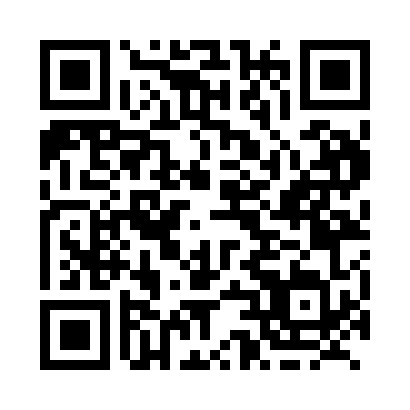 Prayer times for Apohaqui, New Brunswick, CanadaWed 1 May 2024 - Fri 31 May 2024High Latitude Method: Angle Based RulePrayer Calculation Method: Islamic Society of North AmericaAsar Calculation Method: HanafiPrayer times provided by https://www.salahtimes.comDateDayFajrSunriseDhuhrAsrMaghribIsha1Wed4:336:091:196:218:3010:072Thu4:316:081:196:218:3210:093Fri4:296:061:196:228:3310:114Sat4:276:051:196:238:3410:125Sun4:256:031:196:248:3510:146Mon4:236:021:196:248:3710:167Tue4:216:011:196:258:3810:188Wed4:195:591:196:268:3910:209Thu4:175:581:196:278:4010:2210Fri4:155:571:196:278:4210:2311Sat4:135:551:196:288:4310:2512Sun4:115:541:196:298:4410:2713Mon4:105:531:196:298:4510:2914Tue4:085:521:196:308:4610:3115Wed4:065:511:196:318:4810:3216Thu4:045:491:196:318:4910:3417Fri4:035:481:196:328:5010:3618Sat4:015:471:196:338:5110:3819Sun3:595:461:196:348:5210:4020Mon3:585:451:196:348:5310:4121Tue3:565:441:196:358:5410:4322Wed3:545:431:196:358:5510:4523Thu3:535:421:196:368:5610:4624Fri3:515:421:196:378:5810:4825Sat3:505:411:196:378:5910:5026Sun3:495:401:206:389:0010:5127Mon3:475:391:206:399:0110:5328Tue3:465:391:206:399:0110:5429Wed3:455:381:206:409:0210:5630Thu3:435:371:206:409:0310:5731Fri3:425:371:206:419:0410:59